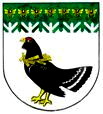 от 04 октября 2023 года № 675О внесении изменений в некоторые постановления администрации Мари-Турекского муниципального района Республики Марий ЭлРуководствуясь постановлением Правительства Республики Марий Эл от 29 сентября 2023 г. № 466 «О внесении изменений в некоторые постановления Правительства Республики Марий Эл» и в соответствии с постановлением администрации Мари-Турекского района от 26 сентября 2023 года № 641 «О повышении размера должностного оклада отдельных категорий работников органов местно самоуправления, замещающих должности не являющие должностями муниципальной службы Мари-Турекского муниципального района, администрация Мари-Турекского муниципального района Республики Марий Эл п о с т а н о в л я е т:1. Внести в Положение об оплате труда работников органов местного самоуправления муниципального образования «Мари-Турекский муниципальный район», осуществляющих профессиональную деятельность по профессиям рабочих, утвержденное постановлением администрации Мари-Турекского муниципального района от 04 марта 2011 года № 109 (в редакции постановления от 14.10.2022 года № 635), (далее — Положение) следующие изменения: Пункт 5 Положения изложить в новой редакции:«5. Размеры базовых окладов работников и повышающих коэффициентов к базовым окладам устанавливаются с учетом требований к профессиональной подготовке и уровню квалификации, которые  необходимы для осуществления соответствующей профессиональной деятельности, а также на основе отнесения профессий рабочих к профессиональным квалификационным группам общеотраслевых профессий рабочих, утвержденным приказом Министерства здравоохранения и социального развития Российской Федерации от 29 мая 2008 года № 248н «Об утверждении профессиональных квалификационных групп общеотраслевых профессий рабочих» в следующих размерах: Внести в постановление администрации Мари-Турекского муниципального района от 20 января 2022 года № 17 «О совершенствовании оплаты труда отдельных категорий работников муниципальных учреждений Мари-Турекского муниципального района Республики Марий Эл» (далее – Постановление) следующие изменения:Приложение №1 «Размеры должностных окладов и ежемесячного денежного поощрения отдельных категорий работников муниципальных учреждений, финансируемых из бюджета Мари-Турекского муниципального района Республики Марий Эл, должности которых не относятся к должностям муниципальной службы Мари-Турекского муниципального района» Постановления, изложить в новой редакции, согласно приложения. Настоящее постановление распространяется на правоотношения, возникшие с 01 октября 2023 года.Разместить настоящее постановление на официальном сайте Мари-Турекского муниципального района в информационно-телекоммуникационной сети «Интернет».5. 	 Контроль за исполнением настоящего постановления оставляю за собой. РАЗМЕРЫдолжностных окладов и ежемесячного денежного поощрения отдельных категорий работников муниципальных учреждений, финансируемых из бюджета Мари-Турекского муниципального района Республики Марий Эл, должности которых не относятся к должностям муниципальной службы Мари-Турекского муниципального района МАРИЙ ЭЛ РЕСПУБЛИКЫНМАРИЙ ТУРЕК МУНИЦИПАЛЬНЫЙ РАЙОНЫНАДМИНИСТРАЦИЙЖЕАДМИНИСТРАЦИЯМАРИ-ТУРЕКСКОГО МУНИЦИПАЛЬНОГО РАЙОНАРЕСПУБЛИКИ МАРИЙ ЭЛАДМИНИСТРАЦИЯМАРИ-ТУРЕКСКОГО МУНИЦИПАЛЬНОГО РАЙОНАРЕСПУБЛИКИ МАРИЙ ЭЛПУНЧАЛПОСТАНОВЛЕНИЕПОСТАНОВЛЕНИЕПрофессионально-квалификационная группаБазовыйоклад(рублей)Повышающий коэффициентпозанимаемой должностиОбщеотраслевые профессии рабочих первого уровня (1, 2 и 3 квалификационные разряды в соответствии с единым тарифно-квалификационным справочником работ и профессий рабочих):1 квалификационный уровень:Уборщик служебных помещенийДворник6 085,01,02. Общеотраслевые профессии рабочих  второго уровня:1 квалификационный уровень:(4 и 5 квалификационные разряды в соответствии с единым тарифно –квалификационным справочником работ и профессий рабочих):Водитель автомобиля7 850,01,75Глава администрацииМари-Турекского муниципального районаГлава администрацииМари-Турекского муниципального районаС.Ю. РешетовС.Ю. РешетовПриложение № 1к постановлению администрацииМари-Турекскогомуниципального районаот 20 января 2022 г. № 17(в редакции от 04.10.2023 г .№ 675)Наименование должностейДолжностной оклад(в рублях)Ежемесячное денежное поощрение (должностных окладов)Руководитель отдела, главный бухгалтер7838,02,5Заместитель руководителя отдела, заместитель главного бухгалтера7275,02,2Главный специалист, руководитель группы6412,01,8Ведущий специалист, ведущий  бухгалтер5830,01,8Специалист 1 разряда, бухгалтер 1 категории5039,01,6